25.10.2017г. Внимание! Конкурс!С 1 сентября по 10 ноября в Безенчукском районе проходит конкурс  сочинений «Мои родные (знакомые) работают в полиции». Продолжается приём конкурсных работ организаторами мероприятия – Отделом МВД России по Безенчукскому району и Общественным Советом при Отделе МВД России по Безенчукскому району. Конкурс приурочен ко Дню сотрудника органов внутренних дел, который отмечается в нашей стране 10 ноября. Цели – повысить престиж профессии сотрудника органов внутренних дел, способствовать положительному имиджу сотрудников полиции, повысить уровень правосознания граждан и развивать творческие способности детей. Напомним, что участвовать в конкурсе могут жители Безенчукского района от 7 до 17 лет по двум возрастным категориям – от 7 до 12 и от 13 до 17 лет. Чтобы стать участником, нужно написать сочинение по теме конкурса и направить его организаторам. Принимаются индивидуальные сочинения. Работа должна содержать рассказ о сотруднике полиции (биографию, информацию о служебной деятельности, наградах)  и отражать положительное отношение к профессии полицейского. Наличие фотографии героя сочинения желательно. Принимаются сочинения в письменном или электронном виде в срок до 1 ноября по адресу: п. Безенчук, ул. Нефтяников, 11, каб. 33 или на адрес электронной почты tatiana.nagornova74@yandex.ru.Тел. для справок: 8 960 816 56 19.Работы участников будут оцениваться конкурсной комиссией в составе членов Общественного Совета при Отделе МВД России по Безенчукскому району, руководства районного отдела полиции и представителей педагогической общественности Безенчукского района. Критерии оценки работ – соответствие теме конкурса, полнота раскрытия темы, оригинальность.По итогам конкурса определяется победитель в каждой возрастной категории. По решению конкурсной комиссии допускаются дополнительные места и номинации. Победители будут награждаться грамотами и подарками на торжестве, посвященном Дню сотрудника органов внутренних дел. Кроме того, в О МВД России по Безенчукскому району  продолжают поступать работы юных художников. Ежегодный конкурс рисунка на тему «Мои родители работают в полиции» проходит среди детей сотрудников органов внутренних дел в возрасте от 6 до 14 лет. Конкурс проводится с целью повышения уровня доверия населения к сотрудникам полиции, воспитания чувства патриотизма у детей, чувства гордости и уважения к своим родителям, которые стоят на страже порядка. Ведь дети сотрудников не понаслышке знают, как нелегко служить их мамам и папам.Конкурс проходит в два этапа: региональный и федеральный, финал которого будет приурочен ко Дню Героев Отечества (9 декабря т.г.). Лучшие детские рисунки будут направлены в МВД России для участия в федеральном этапе конкурса. На итоговом мероприятии определяются победители в 10 номинациях: по три призовых места в каждой возрастной категории и один «Приз зрительских симпатий», который получит победитель всеобщего интернет-голосования.Напоминаем, что до 31 октября необходимо предоставить в О МВД  России по Безенчукскому району  по одной работе в формате не менее А4 и не более А3 с биографической справкой об авторе (прилагается), указанием Ф.И.О., должности, звания родителей, изображенных на рисунке, а также фотографии авторов с письменным согласием их родителей о размещении фотографий детей в средствах массовой информации (по желанию).Ждем ваших сочинений и  рисунков!С уважение, О МВД России по Безенчукскому району.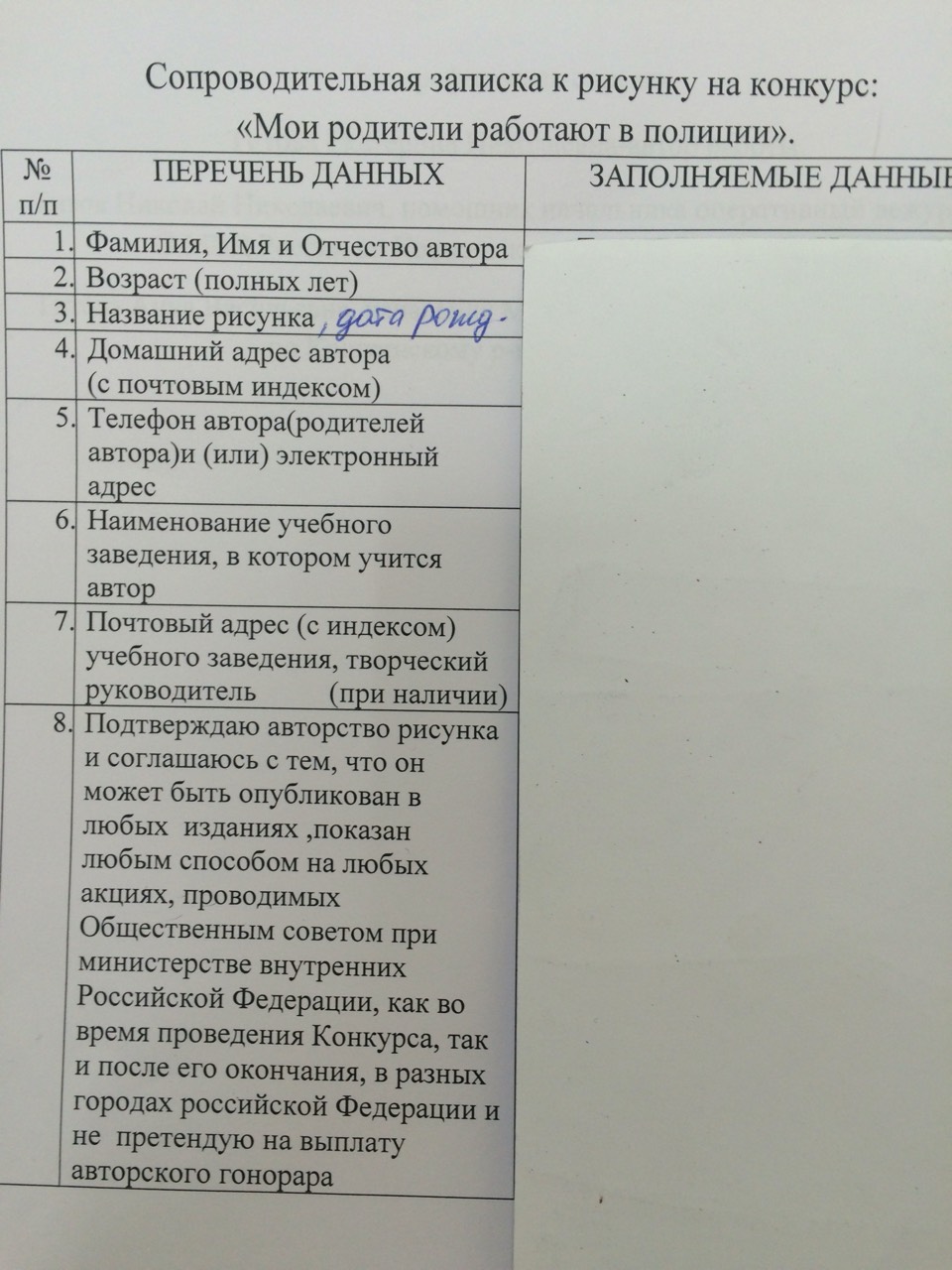 